Rudolfo iškarpos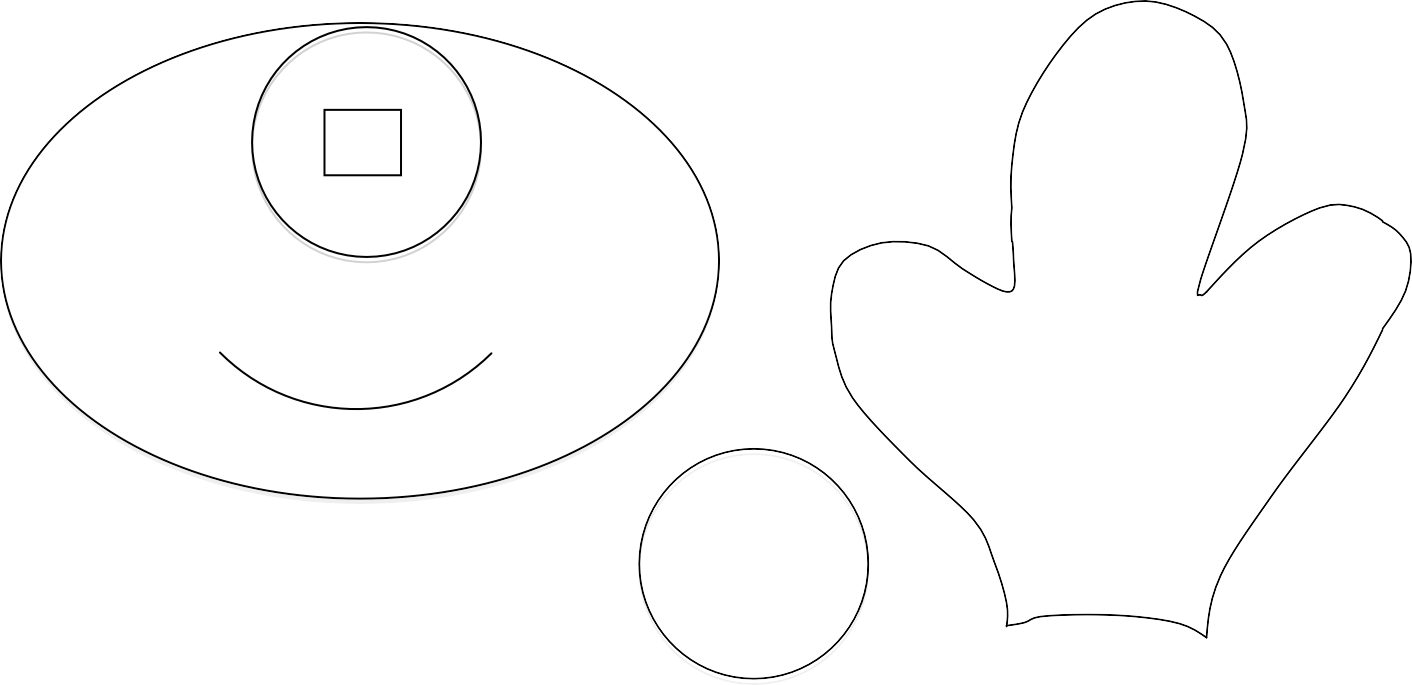 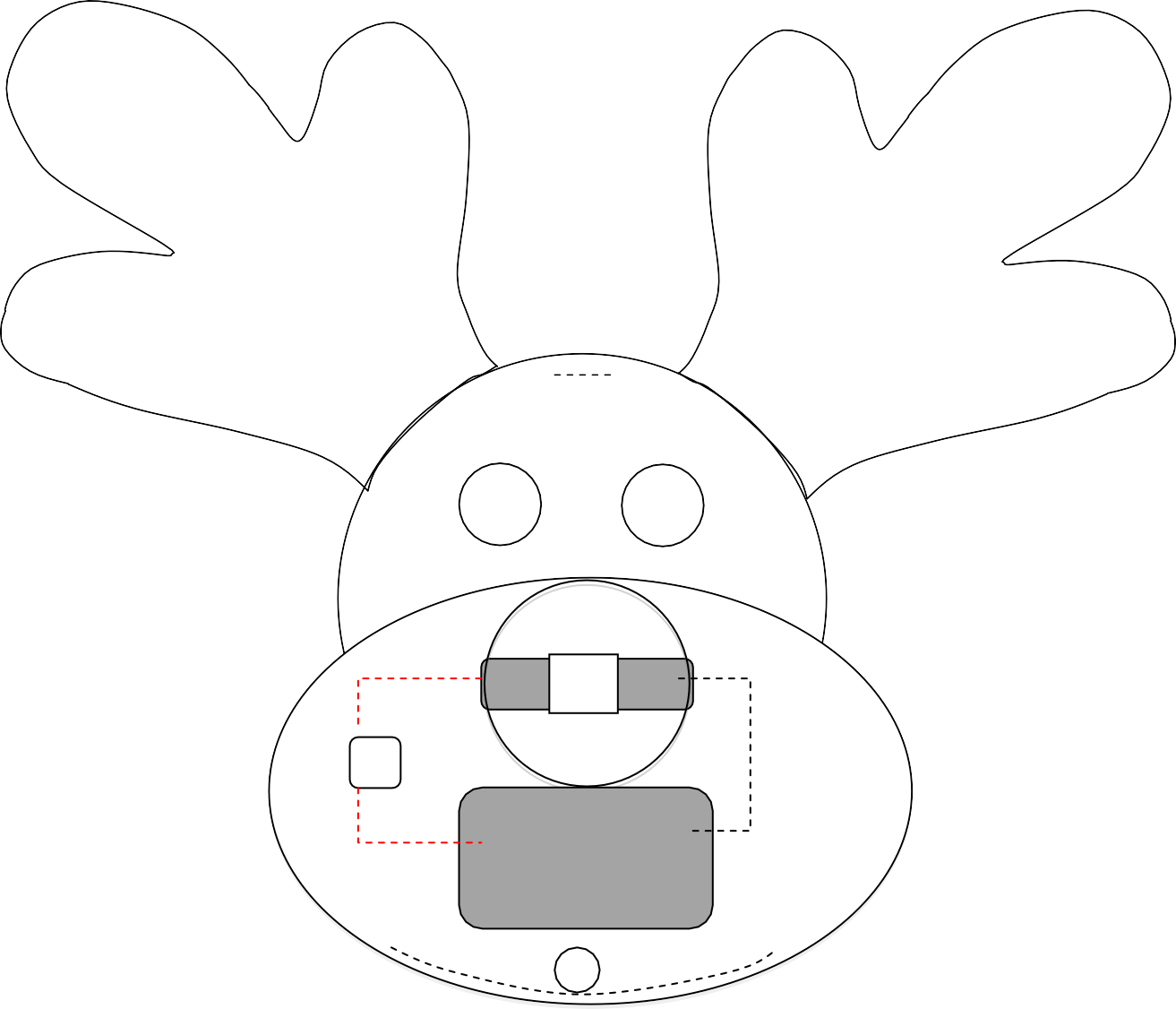 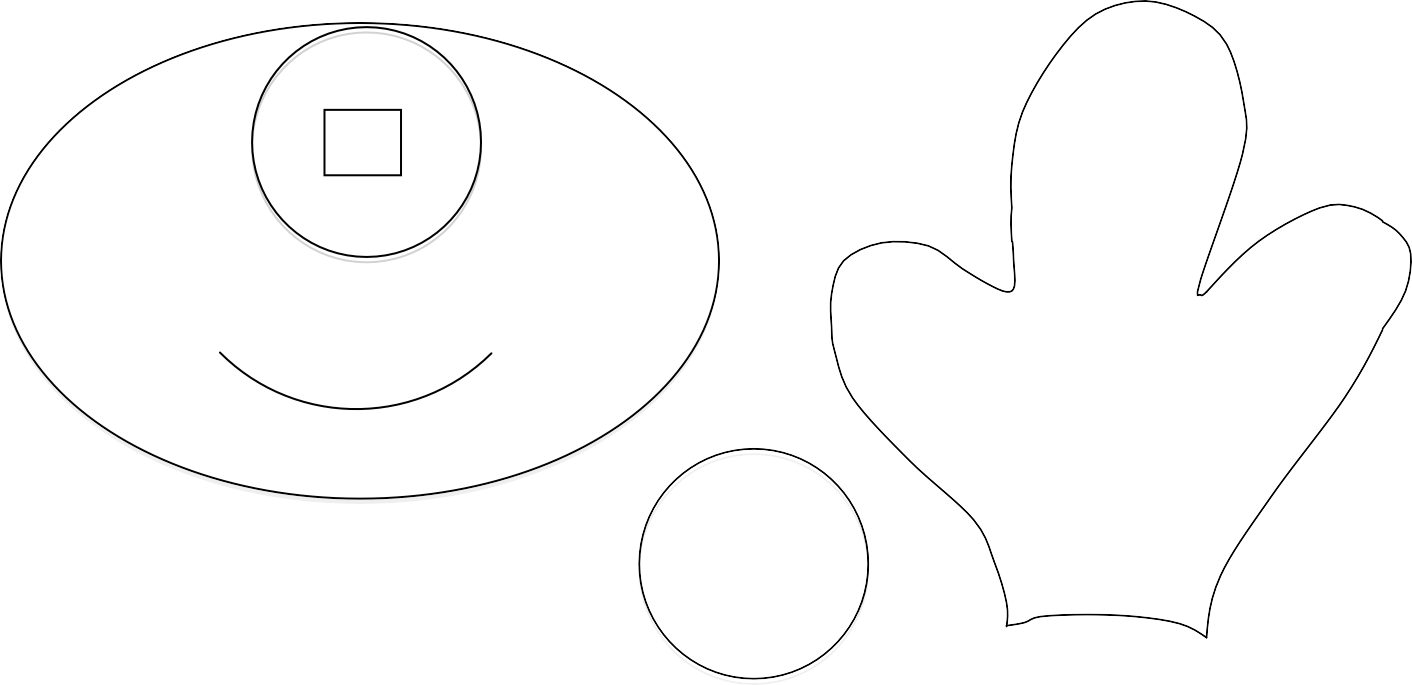 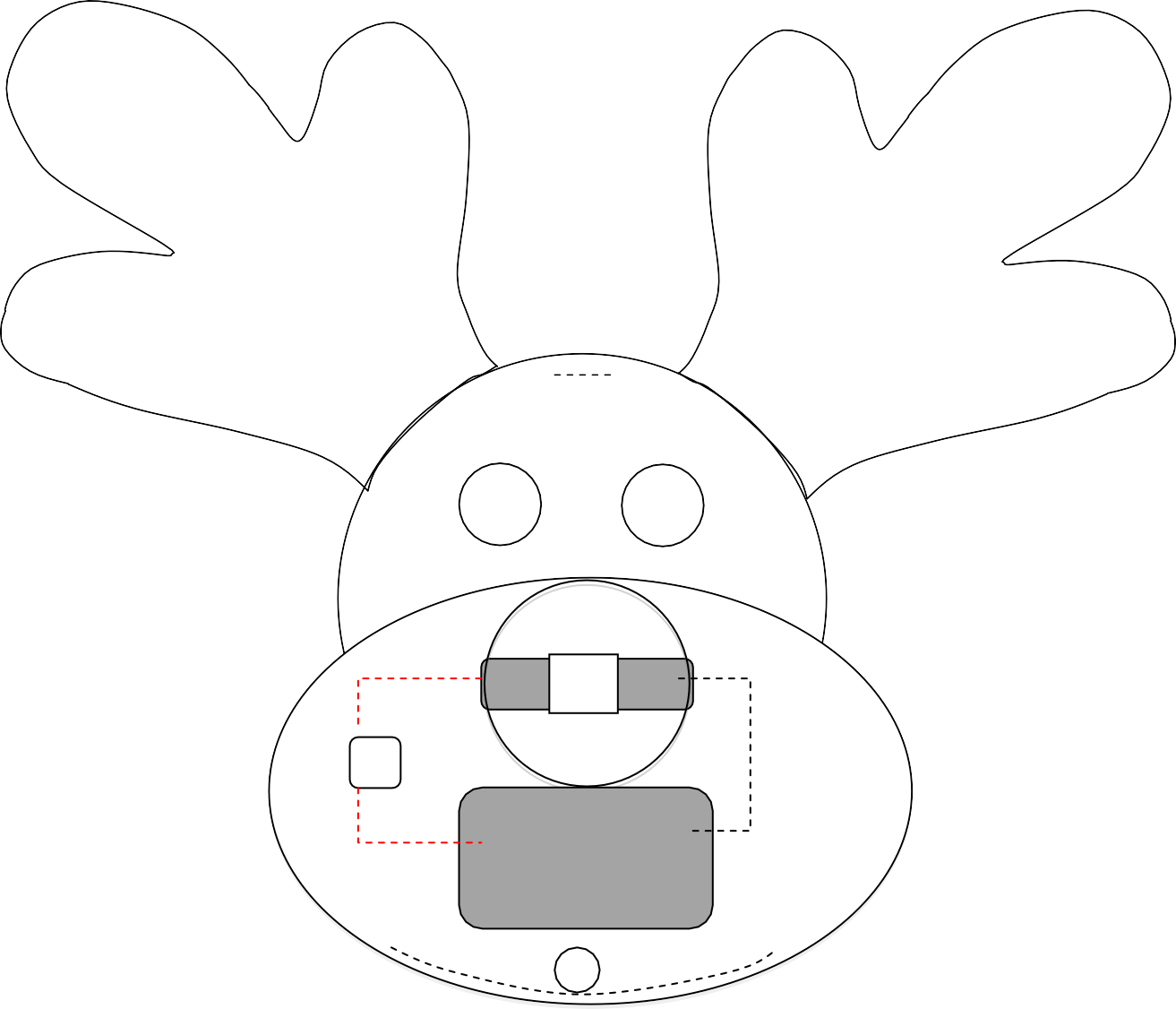 